Aurora’s Degree & PG College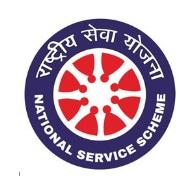 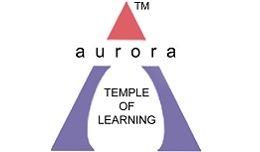 (ACCREDITED BY NAAC WITH 'B++' GRADE)Chikkadpally, Hyderabad 500020NSS UNIT – 1, 2 (Boys /Girls) 2022-2023Email: nss@adc.edu.in    9100000507 / 9100000536OBJECTIVE:The main theme of the event is to provide free eye checkup to everyone in the locality.BRIEF ABOUT THE EVENT:Aurora’s Degree &PG College NSS PO’s R. Arjuna Rao (Unit I- Boys) and C.Suvarna Lakshmi (Unit II – Girls) organized Free Eye Checkup  camp on 2nd September 2023 from 10:00 AM to 2:30 PM  in Aurora’s Degree and PG College. In collaboration with Dr. Kamineni Suresh, NSS PO’s have conducted free eye checkup and treatement camp in which our beloved Principal Sir Dr.Viswanadham Bulusu also took a part to encourage and promote the Free Eye Checkup camp .Faculties and College Students availed benefit of it, Around 11 NSS volunteers have volunteered the event and guided the people in the process of checkup. Listed below are the NSS Student details:OUTCOME:NSS Cell Unit I and Unit II Students felt happy by serving and guiding public in Free Eye Checkup process and made the drive also successful in handling good number of count of people who attended.Photograph: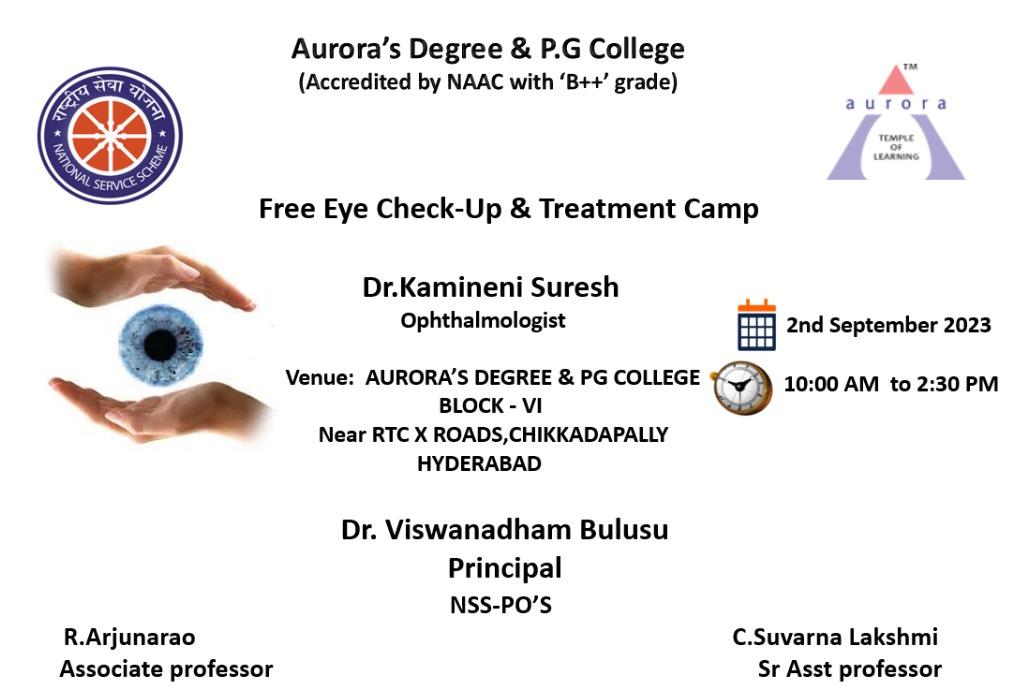 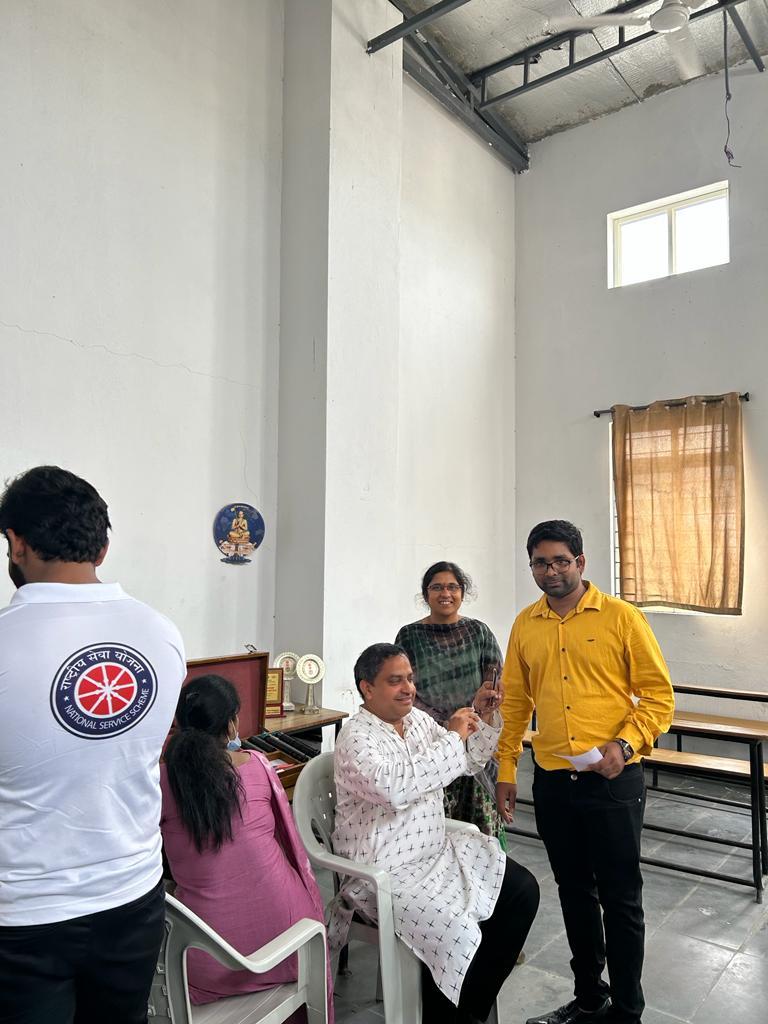 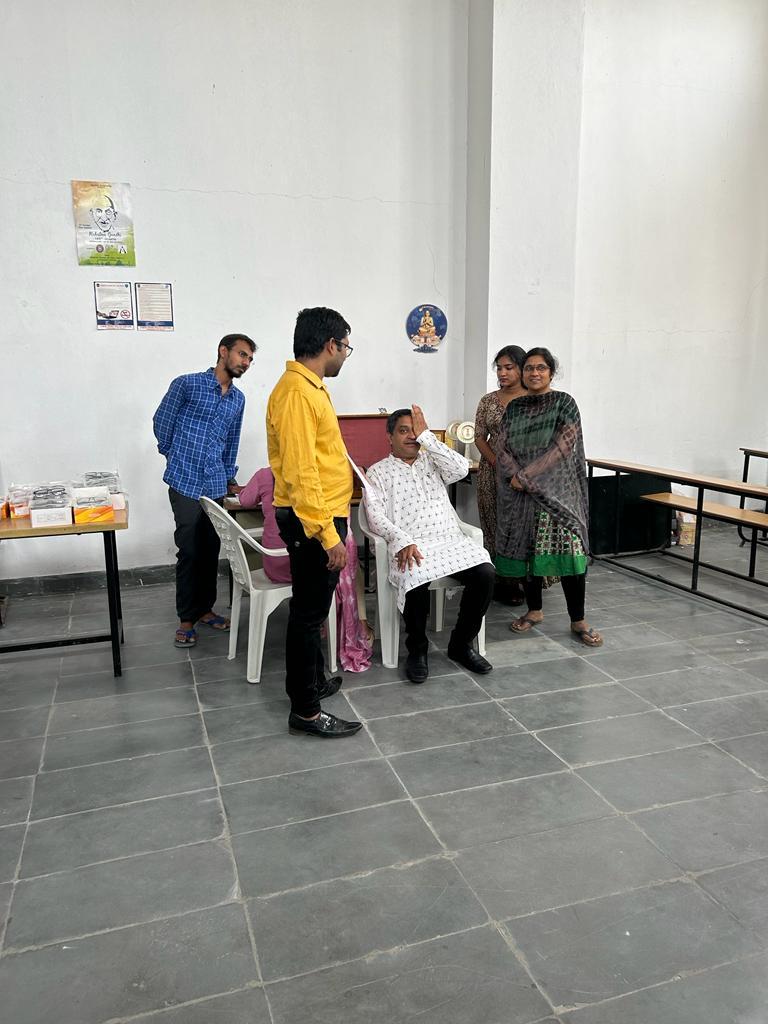 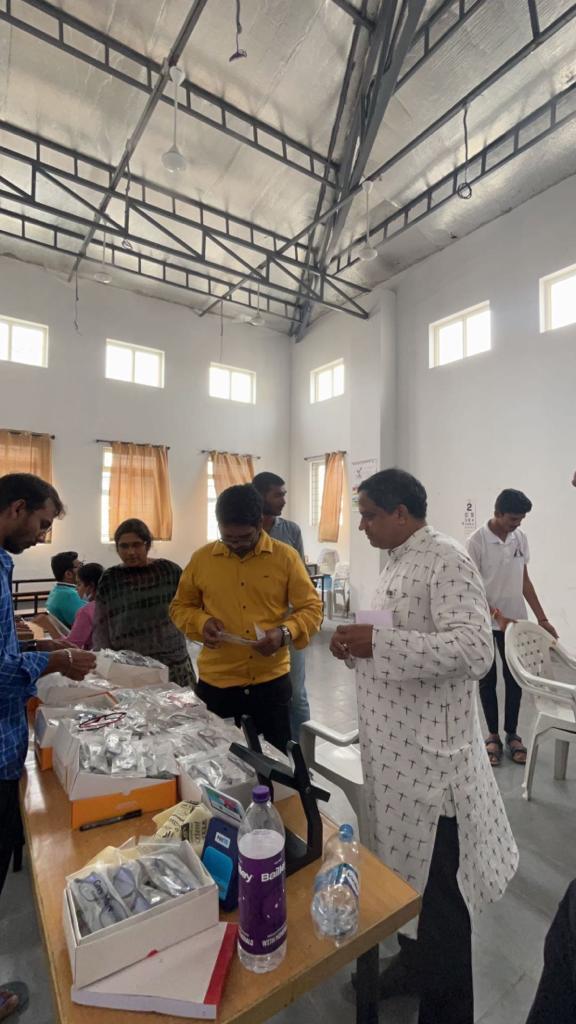 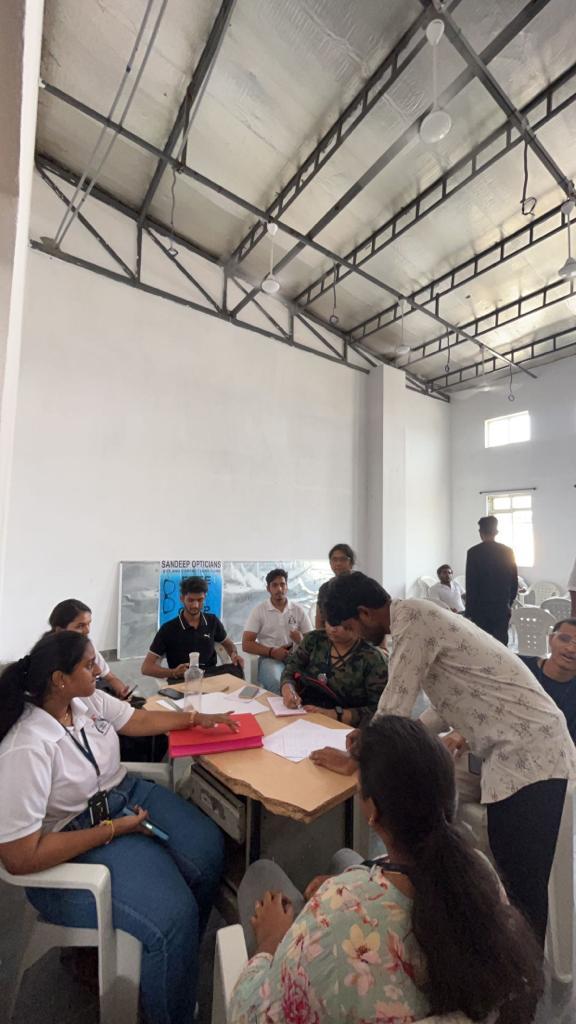 NAME OF THE EVENTFree Eye CheckupFACULTY INCHARGER. Arjuna Rao , NSS PO Unit –I C. Suvarna Lakshmi, NSS PO Unit-II CELL NSS Cell, Aurora’s Degree & PG CollegeDATE2nd September 2023TARGET AUDIENCENSS PROGRAM OFFICERS,COORDINATORS,VOLUNTEERSVENUEAurora’s Degree &  PG College, RTC X Roads, Block-6.SPEAKERR. Arjuna Rao , NSS PO Unit –I C.Suvarna Lakshmi, NSS PO Unit-IIS.NoROLL NONameSTREAM 11051-21-407-022MULA VAISHNAVIB.COM 3H21051-21-407-019ARE.JOSHNAB.COM 3H31051-21-407-037SWETHAB.COM 3H41051-21-407-043SREEJAB.COM 3H51051-21-684-013B J ADITIBBA 3A61051-21-684-041ADITYA ANANDBBA 3A71051-21-539-017GADDAM SATHWIK REDDYMSDS 381051-21-407-053YASHAB.COM 3H91051-22-405-032VAMSHIKRISHNA REDDYB.COM COMPUTER APPLICATIONS 2A101051-21-538-020G. HARI HARANB.COM COMPUTER APPLICATIONS 3111051-21-401-077M.HRUTHIKB.COM(GEN) 3B